ОБОУ «Суджанская школа-интернат»МЕТОДИЧЕСКИЙ   ПОРТФЕЛЬВоспитателя  группы      _____________________________________Ф.И.О. педагога____________________________________________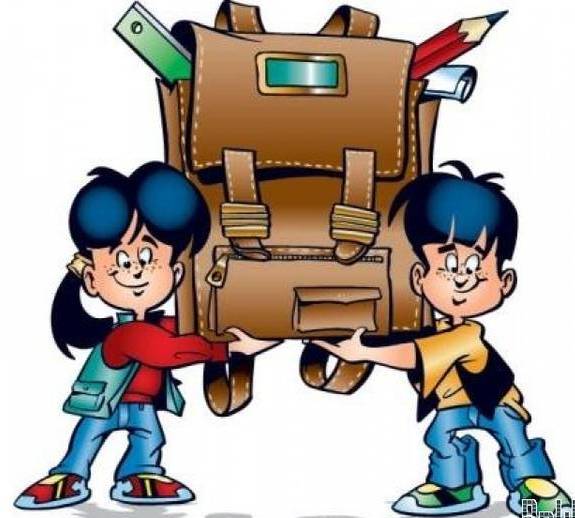  Информационный период____________________________________Мой педагогический портрет    Место для фотоДата рождения:  __________________      Образование:       _________________    Педагогический стаж:________________Квалификационная категория:________________________               Награды:________________________________________Концепция (эссе) «Мое педагогическое кредо» / «Мои основные педагогические ценности» __________________________________________________________________________________________________________________________________________________________________________________________________________________________________________________________________________________________________________________________________________________________________________________________________________________________________________________________________________________________________________________________________________________________________________________________________________________________________________________________________________________________________________________________________________________________________________________________________________________________________________________________________________________________МЕТОДИЧЕСКАЯ ТЕМА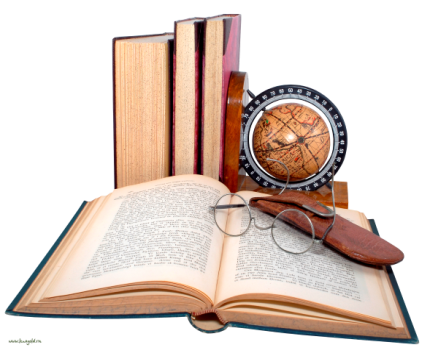 НАЛИЧИЕ  САЙТА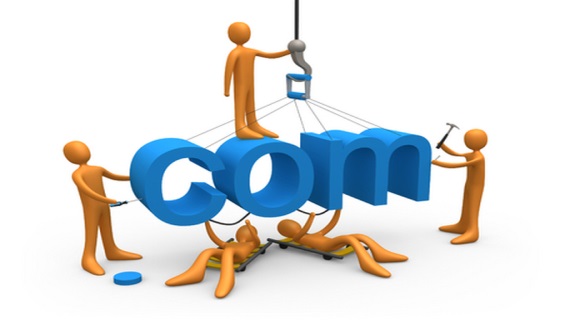 Профессиональное развитие /повышение квалификации/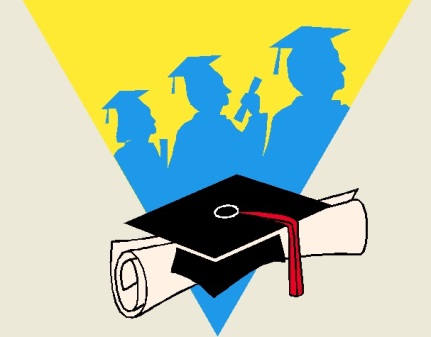 ОТКРЫТЫЕ  МЕРОПРИЯТИЯ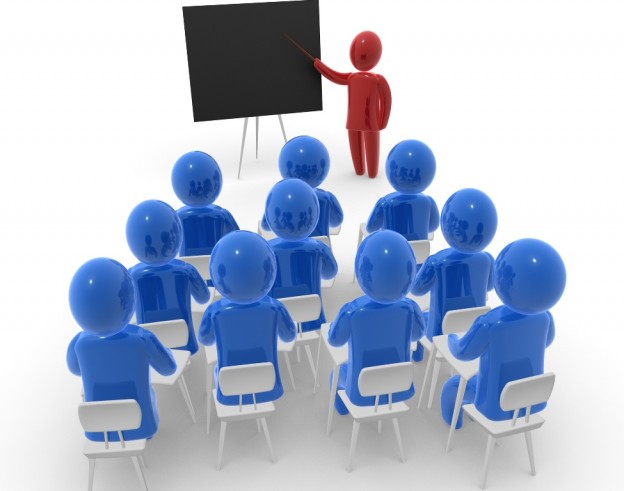 Экспериментальная и инновационная деятельность в сфере образования.Разработка электронных образовательных продуктов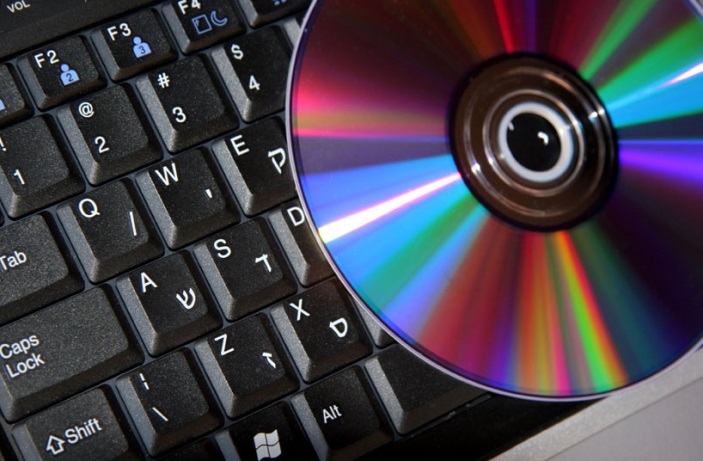 Самообразование. Использование разных форм обучения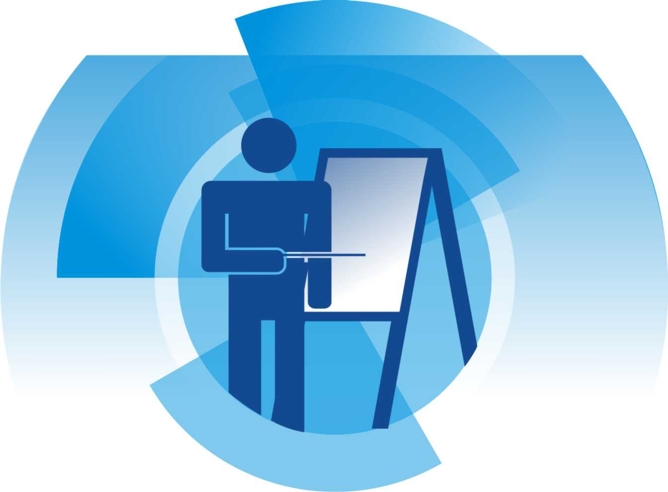 Участие обучающихся  в различных конкурсах 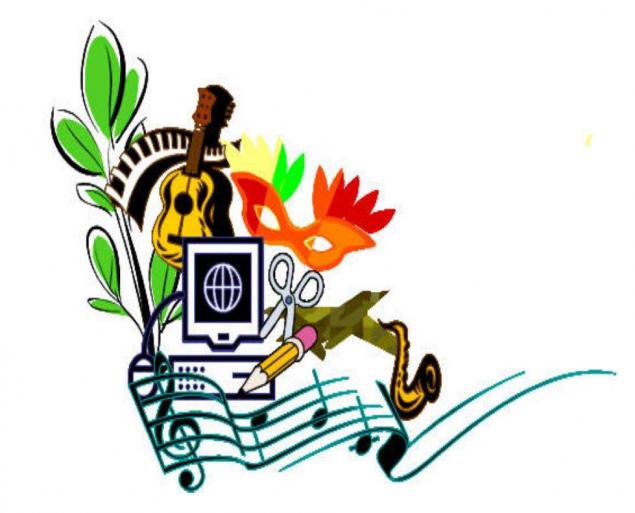 Профессионально-общественная активность.Методическая работа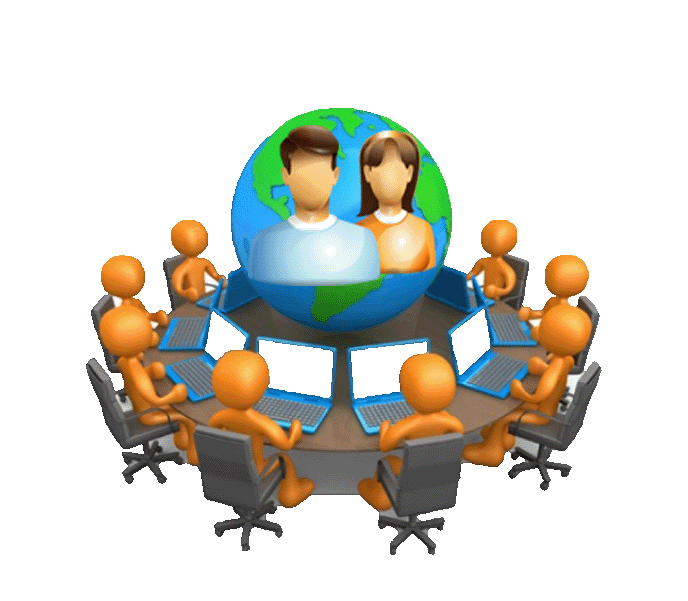 Конкурсы педагогического мастерства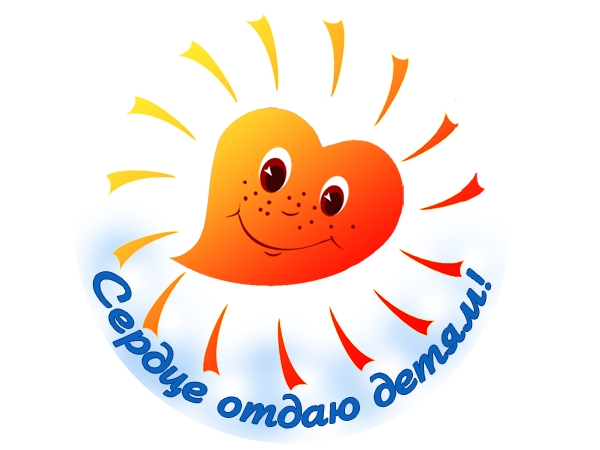 НАГРАДЫ, ПООЩРЕНИЯ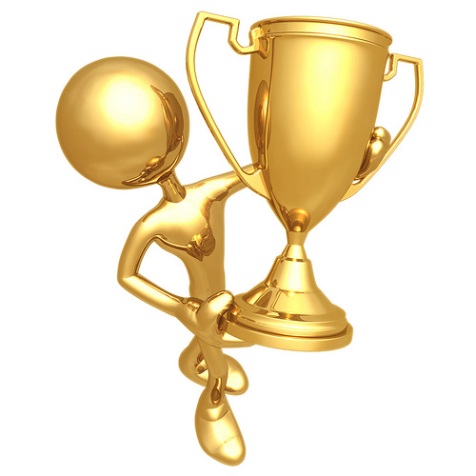 Педагогическая мозаикаФотографии мероприятий, сценарии вечеров, КВН, конкурсов, творческие работы учащихся, доклады, описание  и краткая  характеристика  созданных учебно-методических разработок (в том числе аудио-, видео-, компьютерных), банк памяток для учащихся и т.д.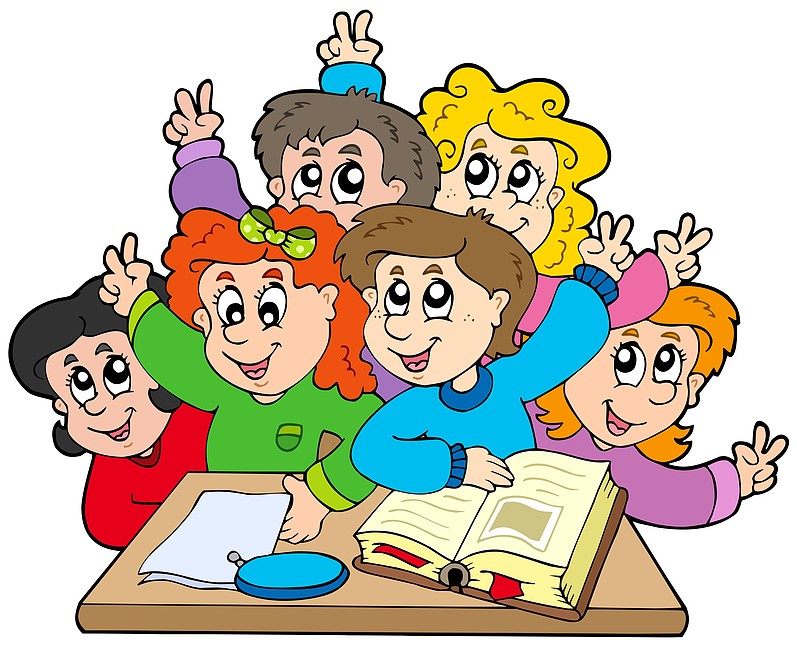 Год Название  темыНазвание сайтаЭлектронный адрес сайтаГодНазвание курсаОбъём  часовПериодМестопрохожденияДокументДатаФорма проведенияНазвание мероприятияУчастники Название работы, публикацииНаградаСтатус мероприятияГдеопубликовано, дата Форма обучения,темаПодтверждениеСтатус мероприятияКто проводит, дата Конкурс, номинация, название работыУчастник, класс,результат участияЗаслуга педагога - наставникаСтатус мероприятияКто проводитДатаМероприятиеТемаУровеньКонкурс, номинация, название работыРезультат участия, наградаСтатус конкурсаКто проводит, датаГодполученияВид поощренияКем выдано